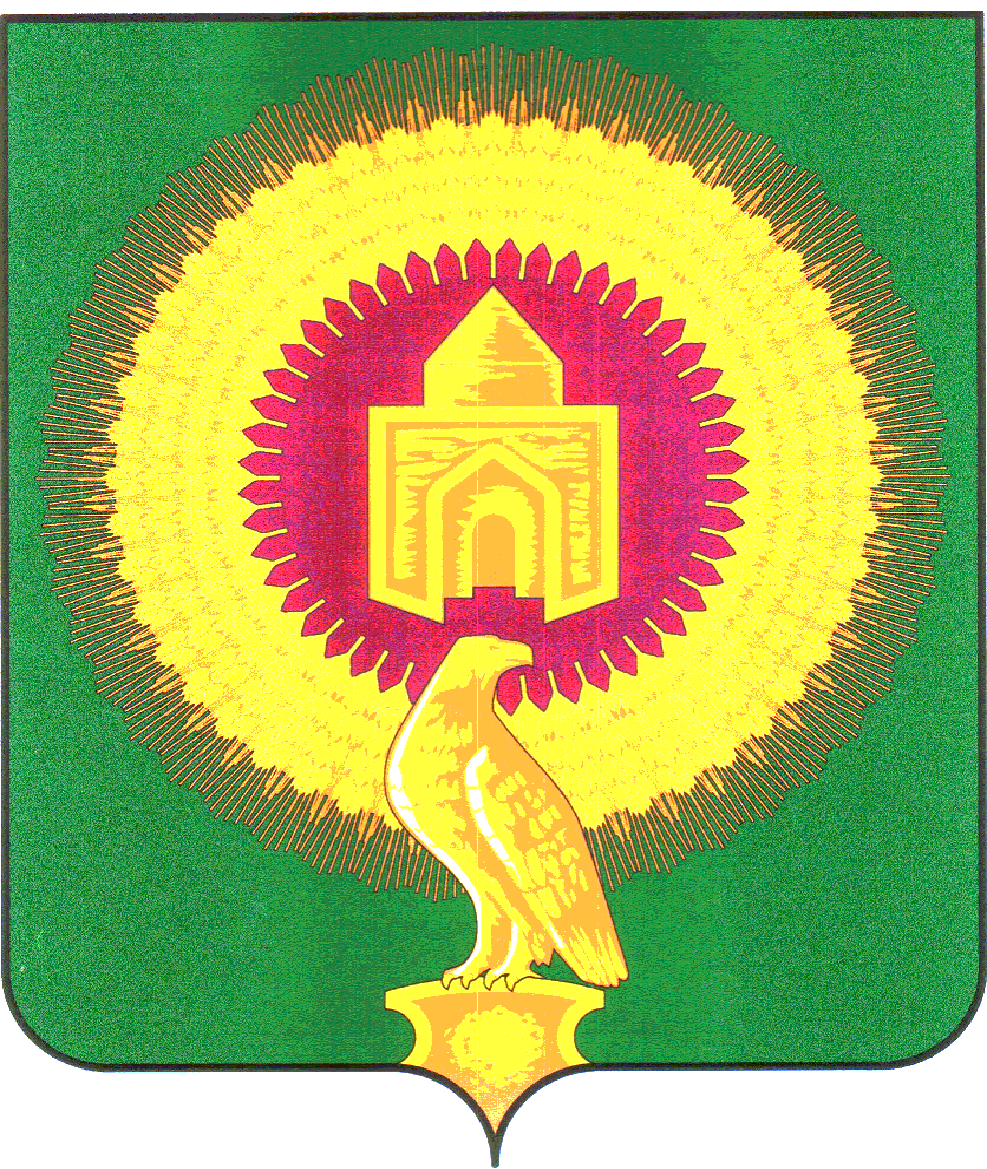 СОВЕТ ДЕПУТАТОВКУЛЕВЧИНСКОГО  СЕЛЬСКОГО ПОСЕЛЕНИЯВАРНЕНСКОГО  МУНИЦИПАЛЬНОГО РАЙОНАЧЕЛЯБИНСКОЙ  ОБЛАСТИРЕШЕНИЕот « 17 » октября 2023 г.                        № 12 В соответствии с Федеральным законом от 18 марта 2023 г. N 71-ФЗ "О внесении изменений в статьи 2 и 3 Федерального закона "О газоснабжении в Российской Федерации" и Жилищный кодекс Российской Федерации", Федеральными законами от 06.10.2003 № 131-ФЗ «Об общих принципах организации местного самоуправления в Российской Федерации», от 31 июля 2020 г. № 248-ФЗ «О государственном контроле (надзоре) и муниципальном контроле в Российской Федерации», Совет депутатов Кулевчинского сельского поселения Варненского муниципального района Челябинской областиРешил:1. Внести в Положение о муниципальном жилищном контроле на территории Кулевчинского сельского поселения, утвержденное  Советом депутатов Кулевчинского сельского поселения от 27.09.2021 №17 (далее – Положение) следующие изменения.1.1. Дополнить пункт 1.2 Положения подпунктом 4 следующего содержания:«4) требований к безопасной эксплуатации и техническому обслуживанию внутридомового и (или) внутриквартирного газового оборудования, а также требований к содержанию относящихся к общему имуществу в многоквартирном доме вентиляционных и дымовых каналов.».2. Опубликовать настоящее решение на официальном сайте Кулевчинского сельского поселения в сети Интернет.3.  Настоящее решение вступает в силу со дня его официального опубликования.4.  Контроль за исполнением решения оставляю за собой.Председатель совета депутатов Кулевчинского сельского поселения				Е.Н.Шишкина	Глава Кулевчинского сельского поселения 			В.П.Подберезная	О внесение изменений в Положения о муниципальном жилищном контроле на территории Кулевчинского сельского поселения Варненского муниципального района Челябинской области, утвержденное  Советом депутатов Кулевчинского сельского поселения от 27.09.2021 №17